JIGOTAI SPRING CAMP 2016 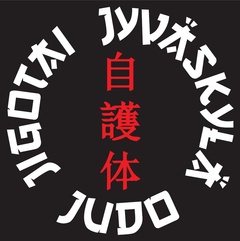 19.3-20.3.2016 JyväskyläPaikka: Jyväskylän monitoimitalon judosalit 1-3, Kuntoportti 3Aikuisten ohjaaja: Mika Mukkula 4.dan. Entinen judoliiton päävalmentaja
Junioreiden ohjaaja: Jarmo Hukkanen 1.dan, ChikaraLuento: Rauno Sauro, fysiologi. Urheilijan terveellinen ravintoLa 19.3 			
9.00- ilmottautuminen
10.00-11.30 juniorit
11.30-13.00 aikuiset
10.30-14.00 lounas
14.30-15.30 luento, Kihu:n kokoustila

14.30-16.00 juniorit
16.15-17.45 aikuiset
17.45-19.00 randori
17.45-20.00 päivällinen
18.00-20.00 telinejumppa junioreille 
20.00-21.00 iltapala
22.00 hiljaisuus majoituspaikassaSu 20.3
07.15-09.00 aamupala
08.30-10.00 juniorit
10.15-12.00 aikuiset
10.30-13.30 lounas
13.30-15.00 yhteiset treenitLuokkamajoitus Voionmaan lukion tiloissa. Hinta 5 €/hlö. Ottakaa mukaan makuupussi ja makuualusta. Järjestämme tiloissa valvonnan. Monitoimitalolta matkaa lukiolle noin 300 metriä. Maksu leirimaksun yhteydessä.Jyväskylän majoitusvaihtoehdoista löydät infoa seuraavalta sivustolta:http://visitjyvaskyla.fi/majoitu-nauti/majoitus

Telinevoimistelumahdollisuus teemalla: nuoren judokan taitokoulu Suomenmonipuolisimmassa telinevoimistelusalissa. 5€ / hlö, maksu leirimaksun yhteydessä. Kaksi tunnin ryhmää.Leirin hinnat:Aikuisten treenit: 40€/ 2 päivää 30€/ 1 päiväJunioreiden treenit (alle 14v.) : 30€/ 2 päivää 20€/ 1 päiväJigotai ry, judo:Aikuisten treenit: 30€/ 2 päivää 20€/ 1 päiväJunioreiden treenit (alle 14v.) : 20€/ 2 päivää 15€/ 1 päiväIlmoittautuminen maanantaihin 14.3 mennessä: Kirsi Kokkokokko.kirsi@gmail.com, tiedustelut myös puhelimitse Kirsi 0407330946 (iltaisin)Ilmoittautumiseen: täytä ilmoittautumiskaavakeMaksut Jigotain judon tilille FI89 52900240090843 torstaihin 17.3 mennessä ! Käyttäkää maksaessanne viitenumeroa 2015226Esitä kuitti maksusta leirille saapuessasi ilmoittautumisen yhteydessä!Tervetuloa Jyväskylään treenaamaan.Tehdään leiristä yhdessä mukava tapahtuma! 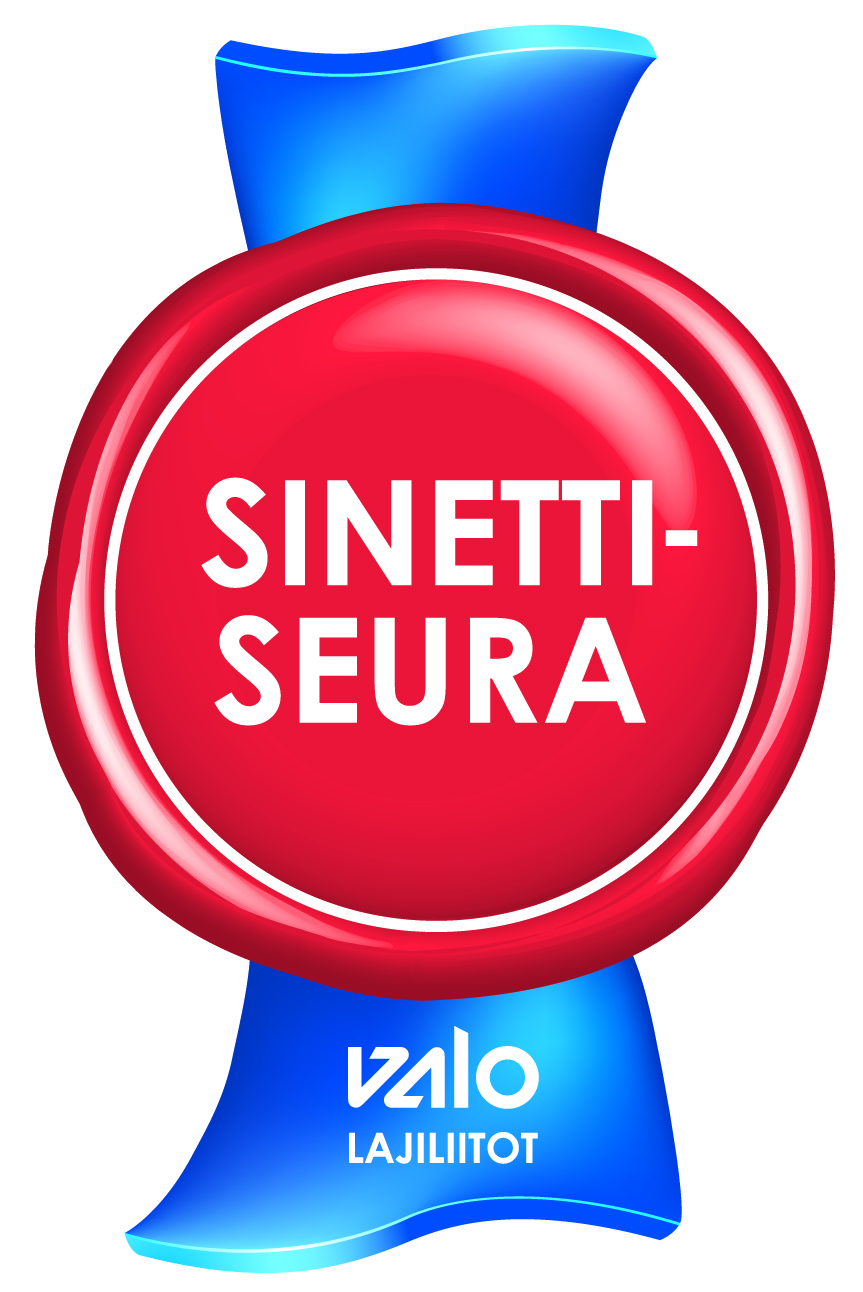 Ruokailut Monitoimitalon kahviossa. Maksut suoraan kahvioon.La 19.3.2015Lounas klo 10.30-14.00 8,00€
Jauhelihapasta sekä leivät, leikkeleet, juomat, salaattiPäivällinen klo 17.45-20.00 7,50€
Nakkikeitto sekä leivät, leikkeleet, juomat, salaattiIltapala klo 20.00-21.00 4,50€
Leivät, leikkeleet, kaakao, kahvi, teeSu 20.3.2015Aamupala klo 07.15-09.00 5€
Kaurapuuro, kananmuna, leivät, leikkeleet, juomatLounas klo 10.30-13.30 8,00€
Kanapata, riisi sekä leivät, leikkeleet, juomat, salaattiHuom! Molempina päivinä tarjolla myös kasvisvaihtoehto. Ilmottautumisen yhteydessä mainitkaa myös mahdolliset erikoisruokavaliot ja ruoka-aineallergiat.